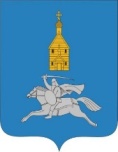 АДМИНИСТРАЦИЯ ИЛЬИНСКОГО МУНИЦИПАЛЬНОГО РАЙОНА ИВАНОВСКОЙ ОБЛАСТИРАСПОРЯЖЕНИЕот 10.08.2023 года № 304-рпос. Ильинское — ХованскоеО проведении в электронной форме аукциона по продаже земельного участка Руководствуясь статьями 39.11, 39.12, 39.13 Земельного кодекса Российской Федерации, постановлением Правительства Российской Федерации  от 10.09.2012 № 909 «Об определении официального сайта Российской Федерации в информационно-телекоммуникационной сети «Интернет» для размещения информации о проведении торгов и внесении изменений в некоторые акты Правительства Российской Федерации», Уставом Ильинского муниципального района:1. Провести в электронной форме аукцион по продаже земельного участка из земель, государственная собственность на которые не разграничена с кадастровым номером 37:06:020901:970, площадью 24258,0 кв. м., расположенного по адресу: Российская Федерация, Ивановская область, Ильинский муниципальный район, Ильинское городское поселение, вблизи с. Никольское, с разрешенным использованием — для сельскохозяйственного производства, из категории земель «Земли сельскохозяйственного назначения».2. Начальную цену предмета аукциона в соответствии с пунктом 12 статьи 39.11 Земельного кодекса Российской Федерации и отчета № 26/06/23-2044 (исполнитель оценки ООО «Ивоценка») установить в размере – 65500 рублей (шестьдесят пять тысяч пятьсот рублей).3. Задаток для участия в аукционе определить в размере 20 % от начальной цены предмета аукциона —  13100 рублей (тринадцать тысяч сто рублей).4. Утвердить текст извещения о проведении аукциона в электронной форме по продаже земельного участка, государственная собственность на который не разграничена, местоположение: Российская Федерация, Ивановская область, Ильинский муниципальный район, Ильинское городское поселение, вблизи с. Никольское (прилагается).	5. Организатору аукциона – Комитету по управлению земельными ресурсами, муниципальным имуществом и архитектуре администрации Ильинского муниципального района (Ковалев С. Н.) провести все необходимые мероприятия по организации аукциона по продаже земельного участка в электронной форме, согласно законодательству.Глава Ильинскогомуниципального района:                                             С. И. Васютинский